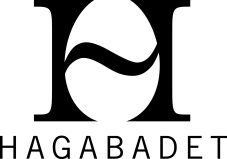 Yoga utomhus lockar hundratals till Botaniska trädgården 21 juni​På kvällen den 21 juni, när solen står som närmast, samlas hundratals människor i Botaniska trädgården i Göteborg för att yoga tillsammans. Över 500 personer är anmälda till sommarens stora yogaevenemang. - Hagabadet har anordnat utomhusyoga i flera år nu och vi ser hur intresset ökar för varje gång, säger Andreas Hallgren, marknadschef på Hagabadet.- När vi var i Botaniska förra gången, i augusti förra året, kom 614 deltagare. Och till sommarens event har vi redan över 500 anmälda en vecka innan det äger rum. Vi ser fram emot en fantastisk yogaupplevelse på en minst lika fantastisk plats. Det kommer bli en magisk kväll i Botaniska trädgården, fortsätter Andreas HallgrenUtomhusyogan, som går under titeln PureYoga Open Air, kommer hållas på gräsytorna vid paviljongen i Botaniska trädgården. Där kommer välkända yogaprofilen Kitty Strand leda deltagarna genom yogan, ackompanjerad av levande musik framförd av Isa Karlsson och Samuel Sjunnesson.En nyhet på årets PureYoga Open Air är en sektion för den som är ny på yoga. Där kommer flera yogalärare guida genom rörelserna och stötta vid behov. Och för den som inte vill yoga denna gång, men väl njuta av stämningen, musiken och närheten till naturen finns även en sektion för meditation.- Vi vill att alla, oavsett förkunskaper, ska kunna delta under denna kväll. Och kanske upptäcka nya delar av yogan man kan ta med sig efteråt, säger Andreas Hallgren.Arrangemanget är kostnadsfritt, men den som vill ger en frivillig entré som går till Hagabadets nystartade fond till förmån för forskningen kring hjärnan och fysisk aktivitet. Föranmälan behövs dock och görs via PureYoga Open Airs evenemangssida.OM HAGABADETHagabadet har sin grund på 1870-talets Göteborg och ett arbete med att göra göteborgarna friskare. Det arbetet fortsätter även idag. Hos Hagabadet blandas historiska miljöer med modern teknik och aktuell klokskap kring träning och hälsa för att ge våra medlemmar, gäster och alla göteborgare ett bättre och längre liv. Våren 2015 öppnades systerklubben Sannegården Spa & Yogastudio, med yoga, spa och restaurang, i Sannegårdshamnen på Hisingen.Med över 80 klasser i veckan och ett stort utbud av yogaformer är Hagabadet störst på yoga i Göteborg. Flera av stadens stora yogaprofiler har också sitt hem på Hagabadet. På klubbarna finns både yoga- och hotyogasalar, och när vädret tillåter ges ofta yoga utomhus på Hagabadets terrass eller på Sannegårdshamnens bryggor. Sedan flera år har utomhusyoga även arrangerats i Slottskogen och, som nu, i Botaniska trädgården. KONTAKT:För frågor, pressplats etc, var vänlig kontakta
Andreas Hallgren
Marknadschef, Hagabadet
andreas.hallgren@hagabadet.se
0708-30 98 78Länk:Evenemangsida för alla information och bokning:
https://www.eventbrite.com/e/pureyoga-open-air-i-botaniska-tradgarden-registrering-25870695948Facebookevenemang (med över 1200 intresserade): 
https://www.facebook.com/events/1725054447734244/Hagabadets webbplats:
hagabadet.seSannegården Spa & Yogastudio
hagabadetsannegarden.se